 от 30 декабря  2016 года           №65                 		       п.Кировский«Об утверждении Порядка формирования, утверждения и ведения планов закупок товаров, работ, услуг для обеспечения муниципальных нужд Кировского сельского муниципального образования Республики Калмыкия»Во исполнение требований части 5 статьи 17 Федерального закона от 05 апреля . № 44-ФЗ «О контрактной системе в сфере закупок товаров, работ, услуг для обеспечения государственных и муниципальных нужд» и руководствуясь Уставом Кировского сельского  муниципального образования Республики Калмыкия,     Администрация Кировского сельского муниципального образования Республики    К алмыкия                                                   ПОСТАНОВЛЯ ЕТ:1. Утвердить прилагаемый Порядок формирования, утверждения и ведения планов закупок для обеспечения муниципальных нужд Кировского сельского муниципального образования Республики Калмыкия2. Контроль исполнения настоящего постановления оставляю за собой.3. Настоящее постановление вступает в силу с момента его подписания.Глава Кировского сельского муниципального образованияРеспублики Калмыкия,Глава администрации Кировского сельскогомуниципального образованияРеспублики Калмыкия                                       И.С.Стульнев                		              Приложение к постановлению администрации Кировского СМО РК  №65 от 30.12.2016г.Порядок
формирования, утверждения и ведения планов закупок товаров, работ, услуг для обеспечения муниципальных нужд Кировского сельского  муниципального образования Республики Калмыкия
1. Настоящий документ разработан в соответствии с частью 5 статьи 17 Федерального закона «О контрактной системе в сфере закупок товаров, работ и услуг для обеспечения государственных и муниципальных нужд» (далее - Федеральный закон о контрактной системе) и определяет порядок формирования, утверждения и ведения планов закупок для обеспечения муниципальных нужд Кировского сельского  муниципального образования Республики Калмыкия.2. В целях настоящего Порядка используются следующие понятия:муниципальный заказчик - муниципальный орган или муниципальное казенное учреждение, действующие от имени муниципального образования, уполномоченные принимать бюджетные обязательства в соответствии с бюджетным законодательством Российской Федерации от имени муниципального образования и осуществляющие закупки, а в случаях, предусмотренных частью 6 статьи 15 Федерального закона о контрактной системе, также муниципальные бюджетные, муниципальные автономные учреждения, муниципальные унитарные предприятия;заказчик - муниципальный заказчик, муниципальное бюджетное учреждение, а в случаях, предусмотренных частями 4, 5 статьи 15 Федерального закона о контрактной системе, также муниципальные автономные учреждения, муниципальные унитарные предприятия.Иные понятия используются в значении, определенном Федеральным законом о контрактной системе.3. Порядок формирования, утверждения и ведения планов закупок для обеспечения муниципальных нужд Кировского сельского  муниципального образования Республики Калмыкия в течение 3 (трех) дней со дня его утверждения подлежит размещению в единой информационной системе, а до ввода ее в эксплуатацию - на официальном сайте Российской Федерации в информационно-телекоммуникационной сети «Интернет» для размещения информации о размещении заказов на поставки товаров, выполнение работ, оказание услуг (www.zakupki.gov.ru).4. Планы закупок формируются заказчиками по форме, утвержденной постановлением Правительства Российской Федерации от 21 ноября . № 1043 «О требованиях к формированию, утверждению и ведению планов закупок товаров, работ, услуг для обеспечения нужд субъекта Российской Федерации и муниципальных нужд, а также требованиях к форме планов закупок товаров, работ, услуг»5. Порядок формирования, утверждения и ведения планов закупок для обеспечения муниципальных нужд содержит нормы, регулирующие:- последовательность действий заказчика при разработке и утверждении плана закупок;- сроки разработки проекта плана закупок;- сроки утверждения плана закупок;- содержание плана закупок;- требования к информации, включаемой в план закупок;- размещение плана закупок в единой информационной системе, на официальном сайте заказчика, в печатных изданиях;- основания для внесения изменений в план закупок и особенности внесения изменений в план закупок;- обеспечение предварительного общественного обсуждения закупки, общественного контроля и открытости сведений о закупки при формировании, утверждении и ведении плана закупок.- обязанность заказчиков, являющихся в соответствии с бюджетным законодательством Российской Федерации получателями бюджетных средств, согласовывать подготовленные ими проекты планов закупок (планы закупок) с главными распорядителями бюджетных средств, в ведении которых они находятся;- обязательность размещения информации о внесении изменений в план закупок в единой информационной системе.6. Планы закупок формируются и утверждаются в течение 10 рабочих дней:а) муниципальными заказчиками, действующими от имени муниципального образования (далее - муниципальные заказчики), после доведения до соответствующего муниципального заказчика объема прав в денежном выражении на принятие и (или) исполнение обязательств в соответствии с бюджетным законодательством Российской Федерации;б) муниципальными бюджетными учреждениями, за исключением закупок, осуществляемых в соответствии с частями 2 и 6 статьи 15 Федерального закона о контрактной системе, после утверждения планов финансово-хозяйственной деятельности;в) муниципальными автономными учреждениями, муниципальными унитарными предприятиями в случае, предусмотренном частью 4 статьи 15 Федерального закона о контрактной системе, после заключения соглашений о предоставлении субсидий на осуществление капитальных вложений в объекты капитального строительства муниципальной собственности или приобретение объектов недвижимого имущества в муниципальную собственность (далее - субсидии). При этом в план закупок включаются только закупки, которые планируется осуществлять за счет субсидий;г) муниципальными бюджетными учреждениями, муниципальными автономными учреждениями, муниципальными унитарными предприятиями, осуществляющими полномочия на осуществление закупок в пределах переданных им органами местного самоуправления полномочий, в случаях, предусмотренных частью 6 статьи 15 Федерального закона о контрактной системе, со дня доведения до соответствующего юридического лица объема прав в денежном выражении на принятие и (или) исполнение обязательств в соответствии с бюджетным законодательством Российской Федерации.7. Планы закупок для обеспечения муниципальных нужд формируются лицами, указанными в пункте 6 настоящего документа, на очередной финансовый год и плановый период в сроки, установленные Администрацией Кировского сельского  муниципального образования Республики Калмыкия, с учетом следующих положений:а) муниципальные заказчики в сроки, установленные главными распорядителями средств бюджета Кировского сельского  муниципального образования Республики Калмыкия, но не позднее сроков, установленных Администрацией Кировского сельского  муниципального образования Республики Калмыкия, формируют планы закупок, исходя из целей осуществления закупок, определенных с учетом положений статьи 13 Федерального закона о контрактной системе, и представляют их не позднее 1 августа текущего года главным распорядителям средств бюджета Кировского сельского муниципального образования Республики Калмыкия для формирования на их основании в соответствии с бюджетным законодательством Российской Федерации обоснований бюджетных ассигнований на осуществление закупок:План закупок корректируют при необходимости по согласованию с главными распорядителями средств бюджета планы закупок в процессе составления проекта решения о бюджете;при необходимости уточняют сформированные планы закупок, после их уточнения и доведения до муниципального заказчика объема прав в денежном выражении на принятие и (или) исполнение обязательств в соответствии с бюджетным законодательством Российской Федерации утверждают сформированные планы закупок и уведомляют об этом главного распорядителя средств бюджета;б) муниципальные бюджетные учреждения, указанные в подпункте «б» пункта 6 настоящего Порядка, в сроки, установленные органами, осуществляющими функции и полномочия учредителя, не позднее сроков, установленных Администрацией Кировского сельского  муниципального образования Республики Калмыкия;формируют планы закупок, исходя из целей осуществления закупок, определенных с учетом положений статьи 13 Федерального закона о контрактной системе, при планировании в соответствии с законодательством Российской Федерации их финансово-хозяйственной деятельности и представляют их не позднее 1 августа текущего года органам, осуществляющим функции и полномочия их учредителя, для учета при формировании обоснований бюджетных  ассигнований в соответствии с бюджетным законодательством Российской Федерации;корректируют при необходимости по согласованию с органами, осуществляющими функции и полномочия их учредителя, планы закупок в процессе составления проектов  планов из финансово-хозяйственной деятельности и представления в соответствии с бюджетным законодательством Российской Федерации обоснований бюджетных ассигнований;при необходимости уточняют планы закупок, после их уточнения и утверждения планов финансово-хозяйственной деятельности утверждают в сроки, установленные пунктом 3 настоящего Порядка, сформированные планы закупок и уведомляют об этом орган, осуществляющий функции и полномочия их учредителя;в) муниципальные автономные учреждения, муниципальные унитарные предприятия, указанные в подпункте «в» пункта 6 настоящего Порядка:формируют планы закупок в сроки, установленные главными распорядителями, не позднее сроков, установленных высшими исполнительными органами государственной власти субъекта Российской Федерации (местными администрациями), после принятия решений (согласования проектов решений) об осуществлении капитальных вложений в объекты капитального строительства муниципальной собственности или о приобретении объектов недвижимого имущества в муниципальную собственность за счет субсидий, принятых в порядке, установленном правовыми актами Кировского сельского муниципального образования Республики Калмыкия;уточняют при необходимости планы закупок, после их уточнения и заключения соглашений о предоставлении субсидий на осуществление капитальных вложений утверждают в сроки, установленные пунктом 3 настоящего Порядка, планы закупок;г) юридические лица, указанные в подпункте «г» пункта 6 настоящего Порядка:формируют планы закупок в сроки, установленные главными распорядителями, не позднее сроков, установленных высшими исполнительными органами государственной власти субъектов Российской Федерации (местными администрациями), после принятия решений (согласования проектов решений) о подготовке и реализации бюджетных инвестиций в объекты капитального строительства муниципальной собственности или приобретении объектов недвижимого имущества в муниципальную собственность;уточняют при необходимости планы закупок, после их уточнения и заключения соглашений о передаче указанным юридическим лицам соответствующими муниципальными органами, являющимися муниципальными заказчиками, полномочий муниципального заказчика на заключение и исполнение муниципальных контрактов в лице указанных органов утверждают планы закупок.8. План закупок на очередной финансовый год и плановый период разрабатывается путем изменения параметров планового периода утвержденного плана закупок и добавления к ним параметров 2-го года планового периода.9. Планы закупок формируются на срок, соответствующий сроку действия решения о бюджете Кировского сельского муниципального образования Республики Калмыкия.10. В планы закупок муниципальных заказчиков в соответствии с бюджетным законодательством Российской Федерации, а также в планы закупок юридических лиц, указанных в подпунктах «б» и «в» пункта 6 настоящего Порядка, включается информация о закупках, осуществление которых планируется по истечении планового периода. В этом случае информация вносится в планы закупок на весь срок планируемых закупок с учетом особенностей, установленных порядком формирования, утверждения и ведения планов закупок для обеспечения соответственно муниципальных нужд Кировского сельского  муниципального образования Республики Калмыкия.11. Лица, указанные в пункте 6 настоящего Порядка, ведут планы закупок в соответствии с положениями Федерального закона о контрактной системе и настоящего Положения. Основаниями для внесения изменений в утвержденные планы закупок в случае необходимости являются:а) приведение планов закупок в соответствие с утвержденными изменениями целей осуществления закупок, определенных с учетом положений статьи 13 Федерального закона и установленных в соответствии со статьей 19 Федерального закона требований к закупаемым товарам, работам, услугам (в том числе предельной цены товаров, работ, услуг) и нормативных затрат на обеспечение функций муниципальных органов и подведомственных им казенных учреждений;б) приведение планов закупок в соответствие с муниципальными правовыми актами о внесении изменений в муниципальные правовые акты о местных бюджетах на текущий финансовый год (текущий финансовый год и плановый период);в) реализация федеральных законов, решений, поручений, указаний Президента Российской Федерации, решений, поручений Правительства Российской Федерации, законов субъектов Российской Федерации, решений, поручений высших исполнительных органов государственной власти субъектов Российской Федерации, муниципальных правовых актов, которые приняты после утверждения планов закупок и не приводят к изменению объема бюджетных ассигнований, утвержденных законом (решением) о бюджете;г) реализация решения, принятого муниципальным заказчиком по итогам обязательного общественного обсуждения закупок;д) использование в соответствии с законодательством Российской Федерации экономии, полученной при осуществлении закупок;е) выдача предписания органами контроля, определенными статьей 99 Федерального закона, в том числе об аннулировании процедуры определения поставщиков (подрядчиков, исполнителей). 12. План закупок включает в себя:а) полное наименование, местонахождение, телефон и адрес электронной почты государственного (муниципального) заказчика, юридического лица, осуществляющего формирование, утверждение и ведение плана закупок;б) идентификационный номер налогоплательщика;в) код причины постановки на учет;г) код по Общероссийскому классификатору территорий муниципальных образований, идентифицирующий:- субъект Российской Федерации (первый и второй знаки кода) - в отношении плана закупок для обеспечения нужд субъекта Российской Федерации;- муниципальное образование - в отношении плана закупок для обеспечения муниципальных нужд;д) код по Общероссийскому классификатору предприятий и организаций;е) код по Общероссийскому классификатору организационно-правовых форм;ж) в отношении плана закупок, содержащего информацию о закупках, осуществляемых в рамках переданных бюджетному, автономному учреждению, муниципальному унитарному предприятию органом местного самоуправления, являющимся муниципальным заказчиком, своих полномочий муниципального заказчика по заключению и исполнению от лица указанных органов муниципальных контрактов, - полное наименование, местонахождение, телефон и адрес электронной почты такого учреждения, предприятия с указанием кода по Общероссийскому классификатору территорий муниципальных образований, идентифицирующего:- субъект Российской Федерации (первый и второй знаки кода), на территории которого расположено  бюджетное, автономное учреждение унитарное предприятие;- муниципальное образование, на территории которого расположено муниципальное бюджетное, автономное учреждение, муниципальное унитарное предприятие;з) таблицу, включающую в том числе следующую информацию с учетом особенностей, предусмотренных пунктом 13 настоящего Порядка:- идентификационный код закупки, сформированный в соответствии со статьей 23 Федерального закона;- цель осуществления закупок в соответствии со статьей 13 Федерального закона. При этом в план закупок включается наименование мероприятия государственной программы субъекта Российской Федерации (в том числе региональной целевой программы, иного документа стратегического и программно-целевого планирования субъекта Российской Федерации), муниципальной программы с указанием соответствующего ожидаемого результата реализации такого мероприятия либо наименование функции (полномочия) государственного органа субъекта Российской Федерации, органа управления территориальным государственным внебюджетным фондом, муниципального органа, не предусмотренной указанными программами, а также наименование международного договора Российской Федерации, затрагивающего полномочия субъекта Российской Федерации;- наименование объекта и (или) объектов закупок;- планируемый год размещения извещения об осуществлении закупок или приглашения принять участие в определении поставщика (подрядчика, исполнителя) либо заключения контракта с единственным поставщиком (подрядчиком, исполнителем);- объем финансового обеспечения (планируемые платежи) для осуществления закупок на соответствующий финансовый год;- сроки (периодичность) осуществления планируемых закупок. При этом указывается срок (сроки) поставки товаров, выполнения работ, оказания услуг на квартал, год (периодичность поставки товаров, выполнения работ, оказания услуг - еженедельно, 2 раза в месяц, ежемесячно, ежеквартально, один раз в полгода, один раз в год и др.);- сведения о закупках (да или нет), которые по причине их технической и (или) технологической сложности, инновационного, высокотехнологичного или специализированного характера способны поставить, выполнить, оказать только поставщики (подрядчики, исполнители), имеющие необходимый уровень квалификации, а также которые предназначены для проведения научных исследований, экспериментов, изысканий, проектных работ (в том числе архитектурно-строительного проектирования);- сведения об обязательном общественном обсуждении закупок (да или нет) в соответствии со статьей 20 Федерального закона;- дата, содержание и обоснование вносимых в план закупок изменений;и) дату утверждения плана закупок, фамилию, имя, отчество (при наличии) лица, являющегося ответственным исполнителем плана закупок, должность, фамилию, имя, отчество (при наличии) лица, утвердившего план закупок;к) приложения, содержащие обоснования в отношении каждого объекта или объектов закупок, подготовленные в порядке, установленном Правительством Российской Федерации в соответствии с частью 7 статьи 18 Федерального закона.13. Информация о закупках, которые планируется осуществлять в соответствии с пунктом 7 части 2 статьи 83 и пунктами 4, 5, 26, 33 части 1 статьи 93 Федерального закона, указывается в плане закупок одной строкой по каждому включенному в состав идентификационного кода закупки коду бюджетной классификации Российской Федерации в размере годового объема финансового обеспечения в отношении каждого из следующих объектов закупок:а) лекарственные препараты;б) товары, работы или услуги на сумму, не превышающую 100 тыс. рублей (в случае заключения заказчиком контракта в соответствии с пунктом 4 части 1 статьи 93 Федерального закона);в) товары, работы или услуги на сумму, не превышающую 400 тыс. рублей (в случае заключения заказчиком контракта в соответствии с пунктом 5 части 1 статьи 93 Федерального закона);г) услуги, связанные с направлением работника в служебную командировку, а также услуги, связанные с участием в проведении фестивалей, концертов, представлений и подобных культурных мероприятий (в том числе гастролей) на основании приглашений на посещение указанных мероприятий (в случае заключения заказчиком контракта в соответствии с пунктом 26 части 1 статьи 93 Федерального закона);д) преподавательские услуги, оказываемые физическими лицами;е) услуги экскурсовода (гида), оказываемые физическими лицами.14. В плане закупок отдельной строкой указывается общий объем финансового обеспечения, предусмотренный для осуществления закупок в текущем финансовом году, плановом периоде и в последующие годы (в случае если закупки планируется осуществить по истечении планового периода).15. План закупок размещается в единой информационной системе, а до ввода ее в эксплуатацию - на официальном сайте Российской Федерации в информационно-телекоммуникационной сети «Интернет» для размещения информации о размещении заказов на поставки товаров, выполнение работ, оказание услуг (www.zakupki.gov.ru) путем внесения в единую информационную систему сведений из плана закупок, которые подписываются электронной подписью руководителя заказчика или иного уполномоченного должностного лица заказчика, в соответствии с порядком регистрации в единой информационной системе и порядком пользования единой информационной системой, в течение 3 (трех) рабочих дней со дня утверждения или изменения такого плана, за исключением сведений, составляющих государственную тайну.16. Заказчики также вправе разместить планы закупок (проекты планов закупок) на своем официальном сайте в информационно-телекоммуникационной сети «Интернет» (при наличии) и (или) опубликовать их в любом печатном издании.ПОСТАНОВЛЕНИЕ АДМИНИСТРАЦИИ КИРОВСКОГО СЕЛЬСКОГО МУНИЦИПАЛЬНОГ ОБРАЗОВАНИЯ РЕСПУБЛИКИ КАЛМЫКИЯ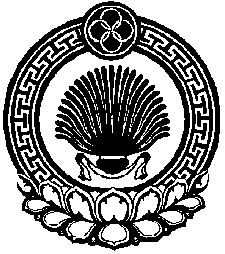 ХАЛЬМГ ТАНhЧИНКИРОВСК СЕЛЯНЭ МУНИЦИПАЛЬН БУРДЭЦИН АДМИНИСТРАЦИН ТОГТАВР